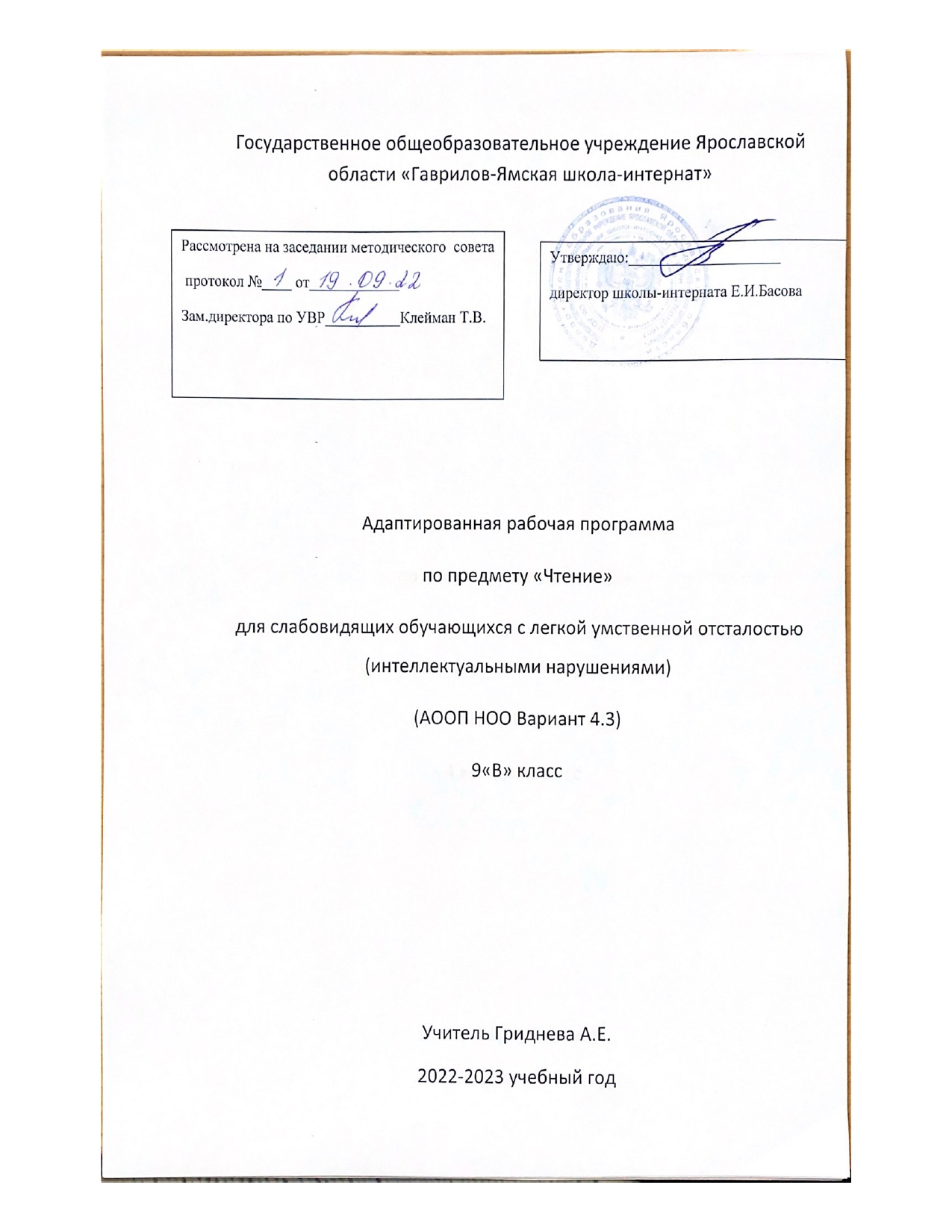 ПОЯСНИТЕЛЬНАЯ ЗАПИСКАОснова рабочей программыАдаптированная рабочая программа разработана на основе: Федерального государственного стандарта начального общего образования для детей с ограниченными возможностями здоровья, утвержденного приказом Министерства образования и науки Российской Федерации от «19» декабря 2014 г. № 1598, АООП ООО для слепых и слабовидящих обучающихся с легкой умственной отсталостью (интеллектуальными нарушениями).Место учебного предмета «Чтение» в учебном планеАдаптированная рабочая программа по предмету «Чтение» предусматривает в 9 классе - 136 часов за год согласно Учебному плану школы-интерната на 2022-2023 учебный год.Данная адаптированная рабочая программа ориентирована на учебник:  Чтение, 9 класс, А.К. Аксенова, М.И. Шишкова, Москва «Просвещение» 2021 год, учебник для 9 класса специальных (коррекционных) образовательных  учреждений 8 вида.Основная цель реализации программы состоит в формировании основ учебной деятельности учащихся с легкой умственной отсталостью (интеллектуальными нарушениями), которые обеспечивают его подготовку к самостоятельной жизни в обществе и овладение доступными видами профильного труда.Задачами реализации программы являются:- формирование мотивационного компонента учебной деятельности;- овладение комплексом базовых учебных действий, составляющих операционный компонент учебной деятельности;- развитие умений принимать цель и готовый план деятельности, планировать знакомую деятельность, контролировать и оценивать ее результаты в опоре на организационную помощь педагога.Планируемые результаты освоения обучающимися учебного предмета.Программа обеспечивает достижение обучающимися следующих личностных и предметных результатов.Личностные результаты отражают: - овладение социальной ролью обучающегося, сформированность мотивов обучения, навыков взаимодействия с учителем и одноклассниками;- развитие любви к своей стране и городу;- развитие способности к пониманию и сопереживанию чувствам других людей;- владение навыками коммуникации и нормами социального взаимодействия;- развитие эстетических чувств;- формирование знаний о правилах безопасного здорового образа жизни, интереса к предметно-практической деятельности и трудовым действиям.Предметные результатыХарактеристика базовых учебных действий Личностные учебные действия:Личностные учебные действия представлены следующими умениями: - испытывать чувство гордости за свою страну; гордиться школьными успехами и достижениями как собственными, так и своих товарищей; адекватно эмоционально откликаться на произведения литературы, музыки, живописи и др.; уважительно и бережно относиться к людям труда и результатам их деятельности; активно включаться в общеполезную социальную деятельность; бережно относиться к культурно-историческому наследию родного края и страны.Коммуникативные учебные действия:Коммуникативные учебные действия включают: вступать и поддерживать коммуникацию в разных ситуациях социального взаимодействия (учебных, трудовых, бытовых и др.); слушать собеседника, вступать в диалог и поддерживать его, использовать разные виды делового письма для решения жизненно значимых задач; использовать доступные источники и средства получения информации для решения коммуникативных и познавательных задач.Регулятивные учебные действия:Регулятивные учебные действия представлены умениями: принимать и сохранять цели и задачи решения типовых учебных и практических задач, осуществлять коллективный поиск средств их осуществления; осознанно действовать на основе разных видов инструкций для решения практических и учебных задач; осуществлять взаимный контроль в совместной деятельности; обладать готовностью к осуществлению самоконтроля в процессе деятельности; адекватно реагировать на внешний контроль и оценку, корректировать в соответствии с ней свою деятельность.Познавательные учебные действия:Дифференцированно воспринимать окружающий мир, его временно-пространственную организацию;использовать усвоенные логические операции (сравнение, анализ, синтез, обобщение, классификацию, установление аналогий, закономерностей, причинно-следственных связей) на наглядном, доступном вербальном материале, основе практической деятельности в соответствии с индивидуальными возможностями;использовать в жизни и деятельности некоторые межпредметные знания, отражающие несложные, доступные существенные связи и отношения между объектами и процессами.Особенности реализации общеобразовательной программы при обучении слабовидящих детей.Реализация учебной программы обеспечивает особые образовательные потребности  слабовидящих учащихся через:1.	постановку коррекционных задач:-  формировать способы познания окружающего мира при помощи сохранных анализаторов (слуха, осязания, остаточного зрения)-  сформировать умение ориентироваться в тифлоприборах, пользоваться тифосредствами.-  расширять и уточнять представления о окружающем мире:-  овладевать способами нахождения сходства и различия, выделения существенных признаков предмета;-  развивать речь учащихся;-  формировать пространственные представления;-  развивать познавательную деятельность, формы мыслительной деятельности (мыслительных операций)2.	методические приёмы, используемые на уроках:-  при использовании классной доски все записи учителем и учениками выполняются крупно и сопровождаются словесными комментариями;-  сложные рисунки, таблицы и большие тексты предъявляются учащимся на карточках, выполненных с учетом требований к наглядным пособиям для слабовидящих детей;-  при рассматривании рисунков и схем учителем используется специальный алгоритм подетального рассматривания, который постепенно усваивается учащимися и для самостоятельной работы с графическими объектами и в целом постоянно уделяется внимание зрительному анализу;-  оказывается индивидуальная помощь при ориентировке учащихся в учебнике;-  для улучшения зрительного восприятия при необходимости применяются оптические приспособления.коррекционную направленность каждого урока:-  соблюдение оптимальной зрительной нагрузки на уроках и при выполнении домашних заданий (уменьшенный объём заданий);-  рассадка учащихся за партами в соответствии с характером нарушения зрения;-  соблюдение повышенных требований к освещённости классного помещения;-  соблюдение требований специальной коррекционной школы к изготовлению раздаточных материалов и при использовании технических средств.4.	соблюдение требований к организации пространстваВажным условием организации пространства, в котором обучаются слабовидящие обучающиеся, является безопасность и постоянство предметно-пространственной среды, что предполагает:-  определенное предметное наполнение школьных помещений (свободные проходы к партам, входным дверям, отсутствие выступающих  углов и другое);-  соблюдение необходимого для слабовидящего обучающегося светового режима (обеспечение беспрепятственного прохождения в школьные помещения естественного света; одновременное использование естественного и искусственного освещения; возможность использования дополнительного индивидуального источника света и другое);-  оперативное устранение факторов, негативно влияющих на состояние зрительных функций слабовидящие (недостаточность уровня освещенности рабочей зоны, наличие бликов и другое), осязания, слуха;-  определенного уровня освещенности школьных помещений;-  определение местоположения парты в классе для слабовидящих в соответствии с рекомендациями врача-офтальмолога;-  использование оптических, тифлотехнических, технических средств, в том числе и средств комфортного доступа к образованию.При организации учебного процесса необходимо учитывать гигиенические требования. Из-за быстрой утомляемости зрения возникает особая необходимость в уменьшении зрительной нагрузки. В целях охраны зрения детей и обеспечения работоспособности необходимо:•	рассаживать учащихся с учётом особенности зрения;•	непрерывная продолжительность чтения  не должна превышать 10 минут; •	при изготовлении печатных пособий использовать шрифт Arial не менее 14, печать через 1,5 интервала;•	чередование зрительной, слуховой и тактильной нагрузки; фронтальной и индивидуальной формы работы; теоретической и практической работы; •	достаточное разнообразие соответствующих карточек, наглядности и пособий.•	проводить физкультминутки;•	использовать индивидуальные средства коррекции;•	использовать подставку;•	использование ТСО не более 15 минут;•	изображение на экране должно быть качественными, ярким и контрастным;•	расстояние от центра экрана до пола должно составлять 1,0–1,5 м;•	не допускать выключение и включение общего освещения во время просмотра видеофрагментов и просмотр в полной темноте; •	в солнечные дни использовать жалюзи;•	осуществлять контроль за правильной позой учащихся во время занятий.При работе с иллюстрациями, макетами и натуральными объектами следует:•	материал должен быть крупным, четким, контурированным (предмет на картинке должен быть обведён чёрным контуром, ширина которого не более 5 мм);•	содержать небольшое количество деталей;•	сопровождать осмотр объектов словесным описанием, помогая подетально формировать учащимся целостный образ;•	рельефные изображения должны быть не крупнее ладони;•	на контрастном фоне: черно-желтый, сине-желтый, черно-белый.Содержание учебного курса «Чтение»Содержание  курса  «Чтение»  представлено следующими разделами: Содержание чтения (круг чтения). Произведения устного народного творчества (сказка, былина, предание, легенда). Стихотворные и прозаические произведения отечественных и зарубежных писателей XIX - XXI вв. Книги о приключениях и путешествиях. Художественные и научно-популярные рассказы и очерки. Справочная литература: словари, книги-справочники, детская энциклопедия и пр.Примерная тематика произведений: произведения о Родине, героических подвигах во имя Родины, об отношении человека к природе, к животным, труду, друг другу; о жизни детей, их дружбе и товариществе; о нравственно-этических понятиях (добро, зло, честь, долг, совесть, жизнь, смерть, правда, ложь и т.д.)Жанровое разнообразие: народные и авторские сказки, басни, былины, легенды, рассказы, рассказы-описания, стихотворения.Ориентировка в литературоведческих понятиях:литературное произведение, фольклор, литературные жанры (сказка, былина, сказ, басня, пословица, рассказ, стихотворение), автобиография писателя.присказка, зачин, диалог, произведение.герой (персонаж), гласный и второстепенный герой, портрет героя, пейзаж.стихотворение, рифма, строка, строфа.средства выразительности (логическая пауза, темп, ритм).элементы книги: переплёт, обложка, форзац, титульный лист, оглавление, предисловие, послесловие.Навык чтения: чтение вслух и про себя небольших произведений и целых глав из произведений целыми словами. Выразительное чтение произведений. Формирование умения самоконтроля и самооценки. Формирование навыков беглого чтения.Работа с текстом. Осознание последовательности смысла событий. Выделение главной мысли текста. Определение мотивов поступков героев. Сопоставление и оценка поступков персонажей. Выявление авторской позиции и собственного отношения к событиям и персонажам. Деление текста на части и их озаглавливание, составление плана. Выборочный, краткий и подробный пересказ произведения или его части по плану.Внеклассное чтение. Самостоятельное чтение книг, газет и журналов. Обсуждение прочитанного. Отчет о прочитанном произведении. Ведение дневников внеклассного чтения (коллективное или с помощью учителя).Тематическое планированиеКАЛЕНДАРНО – ТЕМАТИЧЕСКОЕ ПЛАНИРОВАНИЕЧтениеМинимальный уровень:правильное, осознанное чтение в темпе, приближенном к темпу устной речи, доступных по содержанию текстов (после предварительной подготовки);определение темы произведения (под руководством учителя);ответы на вопросы учителя по фактическому содержанию произведения своими словами;участие в коллективном составлении словесно-логического плана прочитанного и разобранного под руководством учителя текста;пересказ текста по частям на основе коллективно составленного плана (с помощью учителя);выбор заголовка к пунктам плана из нескольких предложенных;установление последовательности событий в произведении;определение главных героев текста;составление элементарной характеристики героя на основе предложенного плана и по вопросам учителя;нахождение в тексте незнакомых слов и выражений, объяснение их значения с помощью учителя;заучивание стихотворений наизусть (7-9);самостоятельное чтение небольших по объему и несложных по содержанию произведений для внеклассного чтения, выполнение посильных заданий.Достаточный уровень:правильное, осознанное и беглое чтение вслух, с соблюдением некоторых усвоенных норм орфоэпии;ответы на вопросы учителя своими словами и словами автора (выборочное чтение);определение темы художественного произведения;определение основной мысли произведения (с помощью учителя);самостоятельное деление на части несложного по структуре и содержанию текста;формулировка заголовков пунктов плана (с помощью учителя);различение главных и второстепенных героев произведения с элементарным обоснованием;определение собственного отношения к поступкам героев (героя); сравнение собственного отношения и отношения автора к поступкам героев с использованием примеров из текста (с помощью учителя);пересказ текста по коллективно составленному плану;нахождение в тексте непонятных слов и выражений, объяснение их значения и смысла с опорой на контекст;ориентировка в круге доступного чтения; выбор интересующей литературы (с помощью взрослого); самостоятельное чтение художественной литературы;знание наизусть 10-12 стихотворений и 1 прозаического отрывка.№Название разделаКол-во часов1Устное народное творчество162Из произведений русской литературы 19 века623Из произведений русской литературы 20 века444Из произведений зарубежной литературы34№ДатаТема, основное содержаниеКол-во часов12Виды устного народного творчества. 34Русские народные песни. «Колыбельная». «За морем синичка не пышно жила…» 56Былины. «На заставе богатырской». 78Былина «На заставе богатырской». Образы героев в былине. 910Сказки. «Сказка про Василису Премудрую» (русская народная сказка). 1112Сказки. «Сказка про Василису Премудрую» (русская народная сказка). 1314Обобщающий урок по «Сказке про Василису Премудрую». Язык волшебных сказок. 1516«Лиса и Тетерев» (русская народная сказка). 1718В.А. Жуковский Биография. Баллада «Перчатка» 1920В. Жуковский «Три пояса». Знакомство с героями. Точка зрения автора и народа на проявление добра и зла. 2122Урок внеклассного чтения. Народные и авторские сказки. Русская народная сказка «Чудесные сыновья». М.Е. Салтыков-Щедрин «Богатырь» 2324И.А. Крылов. Биография баснописца. «Кот и Повар». 2526Жизненность басен И. Крылова. Урок – викторина (обобщающий). 27Промежуточная аттестация. А.С. Пушкин. Биография поэта. Пересказ.2829А. Пушкин. «Руслан и Людмила». Предсказание старца. Жизнь Людмилы в замке Черномора. 3031А. Пушкин. «Руслан и Людмила». Отношение автора к Людмиле.3233А. Пушкин. «Руслан и Людмила». Встреча Руслана с головой. История жизни головы. 3435Поэма А. Пушкина «Руслан и Людмила» в произведениях художников и композиторов. 3637Урок внеклассного чтения. Викторина по пройденным произведениям А. Пушкина. 3839А.С. Пушкин «Барышня – крестьянка». Знакомство с героями. I глава. 4041А.С. Пушкин «Барышня – крестьянка». Примирение соседей – II глава. 4243А.С. Пушкин «Барышня – крестьянка». Отношение автора к героине повести. 4445Итоговый урок по повести А.С. Пушкина «Барышня – крестьянка». Авторское отношение к героям. 4647М.Ю. Лермонтов. Биография поэта. «Тучи». Раздумье поэта о своей судьбе. 4849М. Лермонтов «Баллада». 5051М. Лермонтов «Морская царевна».52Н.В. Гоголь. Биография писателя. 5354Н.В. Гоголь. «Майская ночь, или Утопленница». Знакомство с героями повести.5556Н.В. Гоголь «Майская ночь, или Утопленница». Красота и романтичность вечера. Утопленница. 5758Н.В. Гоголь «Майская ночь, или Утопленница». Сон Левко. Русалочки. Пробуждение. 59Промежуточная аттестация. Сочинение по произведению Н.В. Гоголя «Майская ночь, или Утопленница».60Обобщающий урок по повести Н.В. Гоголя «Майская ночь, или Утопленница». Описание ночи автором и картины художников; Русалки в повести и на картине И. Крамского «Русалки». 61Обобщающий урок по повести Н.В. Гоголя «Майская ночь, или Утопленница». Описание ночи автором и картины художников; Русалки в повести и на картине И. Крамского «Русалки». 62Урок внеклассного чтения. Н.В. Гоголь «Ночь перед Рождеством» (отдельные главы). 63Н.А. Некрасов. Биография.6465Н.А. Некрасов. «Рыцарь на час».6667Н. Некрасов «Саша». 68Урок внеклассного чтения. Н. Некрасов. Поэма «Мать». 6970А.А. Фет. Биография автора. . «На заре ты её не буди». Фет «Это утро, радость эта». 71А.П. Чехов. Биография писателя. 7273А.П. Чехов. «Злоумышленник». Авторская позиция в рассказе.7475А. Чехов «Пересолил». 7677А. Чехов «Пересолил». Авторское отношение к героям. 78Урок внеклассного чтения. А.П. Чехов «Переполох». 7980А.М. Горький. Биография писателя. 8182М. Горький «Песня о Соколе». Образы героев 8384В.В. Маяковский. Биография поэта. 8586В.В. Маяковский. Произведения для детей87«Необычайное приключение, бывшее с В. Маяковским летом на даче». Определение жанра стихотворения. 8889М. Цветаева. Биография. 9091М. Цветаева. Вера в добро и бескорыстие человека. «Вчера ещё в глаза глядел…».«Красною кистью…»92Промежуточная аттестация. Анализ стихотворения (на выбор).9394Урок внеклассного чтения. М. Цветаева «Две песни», «Другие-с очами и с личиком светлым», «Любовь! Любовь!…» 95К.Г. Паустовский. Биография. 9697К.Г. Паустовский. «Стекольный мастер». Образ автора в рассказе. Главная идея произведения.9899С.А. Есенин. Биография поэта. 100101С.А. Есенин «Нивы сжаты». 102103С.А. Есенин «Собаке Качалова».104105М.А. Шолохов. Биография писателя. 106107М.А. Шолохов «Судьба человека». Жизнь в фашистском плену. Побег из плена. 108Урок внеклассного чтения. В. Быков «Альпийская баллада» (в сокращении). 109110Е.И. Носов. Биография писателя.111112Е.И. Носов.  «Трудный хлеб».113114Н.М. Рубцов. «Тихая моя Родина»115116Н.М. Рубцов. "Русский огонёк".117118Н.М. Рубцов. "Зимняя песня".119120Ю.И. Коваль «Приключения Васи Куролесова». Главы: «В деревне Сычи», «Тертый калач». 121Урок внеклассного чтения В.М. Шукшин «Кляуза». 122123Обобщающий урок по разделу (литература ХХ века). 124Роберт Луис Стивенсон. Биография.125126Роберт Луис Стивенсон. «Вересковый мёд». Образ пиктов и короля в балладе. 127Промежуточная аттестация. Выразительное чтение баллады «Вересковый мёд»128Эрнест Сетон-Томпсон. Биография. 129130Эрнест Сетон-Томпсон. Биография. «Снап». Знакомство с братьями Пенруф.131Джеральд Даррелл. Биография писателя. 132133Джеральд Даррелл. «Живописный жираф» (в сокращении) Загон жирафа и дом Питера и Билли. Взаимоотношения Питера и Билли.134135Обобщающий урок по теме:"Из произведений зарубежной литературы". 136Итоговое повторение пройденного материала за год.